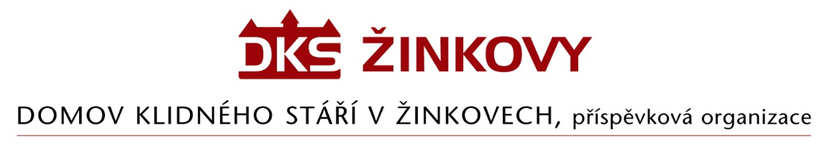 ObjednávkaOdběratel:                                                                                  Dodavatel:Domov klidného stáří v Žinkovech, 				Profivoda s.r.o.příspěvková organizace                                       		17.listopadu 797Žinkovy 89                                                                                	334 41 Dobřany335 54 Žinkovy                                                                         	IČ: 49180312                                                                              	 IČ: 29077451                                                                                                                                                                                                Objednáváme u Vás montáž filtračního zařízení dle Vaší nabídky NAB420230987 ze dne 11.10.2023 za cenu 162.590,- Kč bez DPH, tedy 196.733,90 Kč včetně DPH.V Žinkovech   18.10.2023